ПРОФЕССИОНАЛЬНЫЙ СОЮЗ РАБОТНИКОВ НАРОДНОГО ОБРАЗОВАНИЯ И НАУКИ РОССИЙСКОЙ ФЕДЕРАЦИИАЛТАЙСКАЯ КРАЕВАЯ ОРГАНИЗАЦИЯ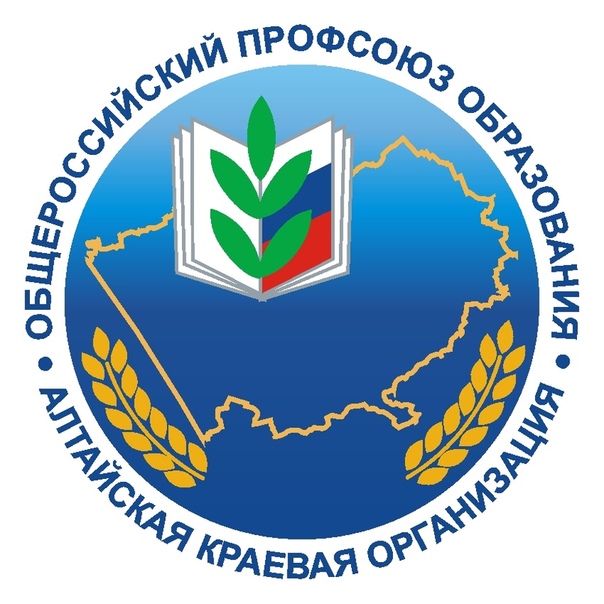 ПРОГРАММА развития Алтайской краевой организацииПрофессионального союза работников народного образования и науки Российской Федерациина 2022– 2024 годы«СЕМЬ ВЕКТОРОВ УСТОЙЧИВОГО РАЗВИТИЯ»Одобрена президиумомАлтайской краевой организации Профсоюза23 декабря 2021 г., Прот. № 11-2Принята комитетом Алтайской краевой организации Профсоюза20 января 2022 г., Прот. № 4Барнаул2022ПАСПОРТпрограммы развития Алтайской краевой организацииПрофессионального союза работников народного образования и науки Российской Федерациина 2022 – 2024 годы«СЕМЬ ВЕКТОРОВ УСТОЙЧИВОГО РАЗВИТИЯ»ОБЩАЯ ХАРАКТЕРИСТИКА ТЕКУЩЕГО СОСТОЯНИЯ ДЕЛИ СТОЯЩИХ ПЕРЕД ОРГАНИЗАЦИЕЙ ПРОБЛЕМНесмотря на прошедшую в последние годы масштабную оптимизацию сети образовательных учреждений, филиализацию школ и детских садов, сокращение численности работников, в особенности - в вузах, Алтайская краевая организация Общероссийского Профсоюза образования сохраняет стабильность, оставаясь самой многочисленной и финансово устойчивой общественной организацией в крае, объединяя в своих рядах 43 тысячи человек, в том числе 35 тысяч работающих членов Профсоюза. Продолжает укрепляться система социального партнёрства, реализуемая через Региональное Отраслевое соглашение, а также соглашения муниципального уровня и коллективные договоры, которые заключены в 98% учреждений, обеспечивая взаимодействие с работодателями по важнейшим вопросам трудового законодательства, улучшения социально-экономического положения работников в рамках представительской функции Профсоюза.Развивается правозащитная работа. Показатели экономической эффективности реализации всех её форм ежегодно повышались. Только за 2020 год экономическая эффективность правозащитной работы составила  10,5 млн. рублей. В то же время необходимо увеличивать охват отраслевыми региональными соглашениями (64,7%), вести подсчет экономической эффективности муниципальных соглашений и коллективных договоров.Совершенствуется система оплаты труда, налажена деятельность совместной рабочей группы по оплате труда Минобрнауки края и краевой организации Профсоюза. Главное достижение совместной деятельности – отказ от несправедливой НСОТ, основанной на ученико-часе, и перевод педагогических работников всех образовательных организаций края на окладную систему оплаты труда. Стратегическими  задачами здесь являются достижение справедливого уровня заработной платы и снижение педагогической нагрузки.Совершенствуется работа технической  инспекции труда краевой организации Профсоюза, выстраивается система общественного контроля за охраной труда со стороны инспекторов труда и уполномоченных профсоюзных комитетов.  В два раза сокращены долги по оплате медосмотров, работникам возвращено около 6 млн. рублей. Во многих муниципальных образованиях в последние годы впервые заложены средства на проведение медосмотров. Проблемными остаются вопросы финансирования и качественного проведения оценки условий труда. Необходимо совместно с Минобрнауки АК, муниципальными органами и администрациями образовательных организаций продолжить работу по формированию современной системы управления охраной труда на всех уровнях образовательной системы, действенной системы контроля за охраной труда.Выполнение Программы развития в части информационной работы позволило активизировать работу по ряду направлений: информационному обеспечению, техническому оснащению и использованию интернет-пространства.Развиваются популярные среди членов Профсоюза инновационные формы солидарной поддержки работников отрасли: заработал межрегиональный профсоюзный кредитный потребительский кооператив, расширяются паритетные программы оздоровления, значительно увеличен объём выдачи беспроцентных денежных займов, обновлено Положение о выдаче материальной помощи,  предлагаются новые программы дополнительного медицинского страхования, расширяются направления профсоюзного туризма, организации культурного и спортивного досуга работников сферы образования. В 2019 году АКО Профсоюза вновь стала лауреатом Всероссийского конкурса «Профсоюзная организация высокой социальной эффективности».Улучшена финансовая дисциплина в организации, ведется постоянный контроль полноты удержания и своевременности перечисления профсоюзных взносов, рационального использования средств профбюджета.С целью укрепления краевой организации Профсоюза проведена сложная работа по оптимизации профсоюзной структуры в части присоединения малочисленных территориальных организаций к крупным, находящимся в географической близости. В настоящее время таких объединенных территориальных организаций семь. Это улучшило организационно-финансовое состояние малочисленных организаций.Совершенствуется система обучения лидеров и профсоюзных активистов территориальных, первичных (вузы, колледжи, техникумы) организаций Профсоюза. Обучение проводится по образовательным округам, традиционные  семинары-совещания «Профсоюзные вершины» охватывают различные категорий профсоюзных работников и активистов не только нашего края, но и других регионов Сибири. Впервые в 2021 году на базе Алтайского краевой организации Центральным советом Профсоюза проведен межрегиональный семинар «Современный Профсоюз: взгляд на перспективу», в котором приняли участие более 100 профлидеров из 30 регионов России.В то же время, неблагоприятные условия, в которых действуют сегодня профсоюзные организации, а также недостатки в работе по направлениям профсоюзной деятельности не могли не повлиять на снижение общей численности членов Профсоюза. Не удалось выполнить один из основных целевых показателей предыдущей Программы – увеличение численности краевой организации Профсоюза и охвата профсоюзным членством. Увеличилось число территориальных организаций, объединяющих менее 50 членов Профсоюза. 531 первичка, или 40,3% являются малочисленными, 283 (21,4%) с охватом профчленством менее 50%. Требуют значительного организационного укрепления первичные профорганизации работников вузов и учреждений профессионального образования.Ввиду этого,  а также с учётом актуальных задач по улучшению социально-экономического положения работников отрасли, комитетом Алтайской краевой организации Профсоюза разработана данная Программа развития. Её основные мероприятия продолжают логику предыдущей программы, обогащая проверенные методы и зарекомендовавшие себя коллективные дела новыми подходами в свете современных задач и путей их решения.Для достижения поставленных целей и приоритетных задач в рамках Программы развития АКО Профсоюза предполагается реализация семи подпрограмм по ключевым направлениям (векторам) деятельности.ПОДПРОГРАММА 1. #ПРОФзащита: повышение эффективности деятельности по представительству интересов и защите прав работников отраслиЦели подпрограммы:1. Устойчивое развитие АКО Профсоюза как одной из крупнейших и важнейших общественных организаций  региона, эффективно осуществляющей представительство социальных, трудовых, профессиональных прав и интересов работников отрасли образования;2. Повышение авторитета Профсоюза через повышение эффективности представительства интересов работников-членов Профсоюза и расширение социального партнёрства в отрасли образования края в целях её стабильного развития, предупреждения и разрешения социальных конфликтов.3. Совершенствование деятельности АКО Профсоюза по защите прав и интересов работников образования. Задачи подпрограммы:-расширение участия Профсоюза в государственно-общественном управлении образованием;- продвижение и реализация социально значимых проектов и инициатив членов Профсоюза и его организаций;- содействие органам, осуществляющим управление в сфере образования, в реализации стратегических задач развития образования и приоритетных направлений государственной политики в области образования, государственной молодежной политики и выполнении необходимых мероприятий, обеспечивающих улучшение качества кадрового состава образовательных организаций, условий труда педагогических и научных работников, иных категорий работников образования и оплаты труда, развитие компетенций педагогических кадров;-повышение результативности работы по защите прав и интересов работников отрасли, в т.ч. действенной защиты охраны труда и здоровья, достойных условий труда и его оплаты;-профилактика правонарушений в сфере социально-трудовых отношений в системе образования края;- развитие правовой культуры членов Профсоюза.Комплекс мероприятий подпрограммы:1. Развитие системы социального партнерства через заключение отраслевых соглашений во всех муниципальных образованиях края, достижение 100%-ного охвата всех образовательных учреждений, где имеются первичные профорганизации, коллективными договорами.2. Повышение эффективности договорного регулирования социально-трудовых отношений через оценку выполнения соглашений и коллективных договоров, усиление контроля за их выполнением, обобщение и тиражирование успешного опыта социального партнерства, .3. Повышение роли профсоюзных организаций всех уровней в представительстве социально-трудовых интересов работников и обучающихся через создание и активную работу совместных рабочих групп, комиссий, советов, разработку и реализацию совместных с органами управления образованием и администрациями образовательных организаций планов работы.4. Расширение социально-проектной деятельности АКО Профсоюза как в рамках собственных программ, так и с участием других общественных организаций и объединений;5. Инициирование и проведение на регулярной основе общественных слушаний, круглых столов, конференций по наиболее актуальным вопросам образовательной политики с освещением в СМИ.6. Расширение информационно-просветительской деятельности организаций Профсоюза по вопросам правовой культуры и ключевым аспектам деятельности образовательных организаций.7. Активное участие в проведении независимой общественно-профессиональной оценки качества образования, общественного аудита проектов нормативных правовых актов и иных документов в сфере образования.8. Расширение степени и качества участия представителей Профсоюза в органах государственно-общественного управления образовательными организациями, активное сотрудничество с Общероссийским Народным фронтом, авторитетными общественными движениями, объединениями и организациями, которые активно формируют общественное мнение в сфере образования и науки.9. Активное использование механизмов информационной открытости электронного правительства, в том числе путем экспертного участия в интернет-обсуждениях социальных проблем в сфере образования, проектов нормативных правовых актов.10. Участие в совершенствовании нормативной правовой базы, разработке нормативных правовых актов, относящихся к социально-трудовой сфере, сфере образования, в том числе в форме подготовки проектов законов, постановлений, приказов и иных нормативных правовых актов11. Проведение правовой экспертизы проектов нормативных правовых актов, коллективных договоров и соглашений.12. Повышение эффективности общественного контроля за соблюдением работодателями и их представителями трудового законодательства и иных нормативных правовых актов, содержащих нормы трудового права, за выполнением условий коллективных договоров, соглашений.13. Укрепление правовой инспекции труда АКО Профсоюза, расширение её представительства в территориальных и первичных профорганизациях, повышение результативности ее деятельности (проведение обучающих семинаров, моральное и материальное стимулирование работы внештатных правовых инспекторов труда), - регулярное проведение региональных и муниципальных тематических проверок соблюдения работодателями норм трудового законодательства.14. Обобщение практики работы профсоюзных организаций по наиболее актуальным вопросам правовой защиты членов Профсоюза.15. Повышение качества консультационных услуг по защите и представительству интересов членов Профсоюза (прием у профсоюзного юриста в рамках дней крайкома, постоянная правовая приемная на сайте АКО Профсоюза).16. Изучение и обобщение практики результативного сотрудничества и совместных проверок, распространение передового опыта.17. Расширение направлений и количества случаев судебной защиты социально-трудовых прав работников – членов Профсоюза.18. Совершенствование взаимодействия АКО Профсоюза с органами контроля и надзора на региональном и муниципальном уровнях, расширение практики совместных правовых проверок.19. Повышение правовой грамотности и культуры профсоюзного актива и членов Профсоюза (проведение онлайн-школ, семинаров, совещаний, выпуск информационно-методических бюллетеней по правовым вопросам, информационно-правовые кампании в СМИ и в сети Интернет).Ожидаемые результаты и показатели реализации подпрограммы:-рост представительства профсоюзных лидеров в государственно-общественных структурах управления образованием, комиссиях, советах и т.п.;-увеличение охвата муниципальных образований края отраслевыми соглашениями;-повышение качества коллективно-договорной кампании и степени выполнения коллективных договоров и соглашений;-повышение экономической эффективности правозащитной работы,-повышение правовой культуры педагогических и руководящих работников сферы образования региона;- положительная динамика количества устраненных правонарушений в сфере трудовых отношений в образовательных организациях;- обеспечение соблюдения единства нормативных подходов к оплате труда в образовательных организациях всех уровней;- укрепление позиций территориальных и первичных профсоюзных организаций в регулировании трудовых отношений.ПОДПРОГРАММА 2.  #ПРОФохрана: совершенствование работы по защите прав работников на безопасные и комфортные условия трудаЦель подпрограммы:Формирование современной системы управления охраной труда в системе образования края.Задачи подпрограммы:-повышение эффективности деятельности технической инспекции труда АКО Профсоюза, расширение института уполномоченных (доверенных) лиц по охране труда Профсоюза по осуществлению профсоюзного контроля за соблюдением требований и норм охраны труда:-содействие своевременному и качественному проведению специальной оценки условий труда, медицинских осмотров, созданию комфортных и безопасных условий труда, обучению по охране труда, обеспечению спецодеждой и другими средствами индивидуальной защиты работников образовательных организаций, а также обеспечению финансирования данных мероприятий из расчета не ниже рекомендованных на федеральном уровне средств.-обеспечение активного участия в реализации региональных и отраслевых программ по охране труда и здоровья членов Профсоюза.Комплекс мероприятий подпрограммы:1. Организация работы внештатных технических инспекторов труда в территориальных организаций АКО Профсоюза.2. Выборы уполномоченных (доверенных) лиц по охране труда в первичных профорганизациях.3. Обучение внештатных инспекторов труда и уполномоченных (доверенных) лиц охране труда на специальных курсах.4.  Организация ежегодных конкурсов «Лучший уполномоченный по охране труда организации Профсоюза», «Лучший внештатный инспектор труда», «Лучший уголок по охране труда» и др.5. Издание методических пособий для внештатных технических инспекторов труда и уполномоченных по охране труда как руководства по проведению проверок состояния охраны труда в организациях, осуществляющих образовательную деятельность.6. Регулярная работа совместной с Минобрнауки АК комиссии по охране труда.7. Проведение совещаний-семинаров с руководителями организаций образования и представителями администраций муниципалитетов по результатам проведенных в данных территориях проверок. 8. Актуализация макетов коллективных договоров по разделу «Охрана труда», соглашений по охране труда и приложений к ним.9. Взаимодействие с Прокуратурой, Гострудинспекцией, другими органами государственного надзора и контроля при проведении комплексных и тематических проверок состояния условий и охраны труда в образовательных организациях, предоставления гарантий и компенсаций работникам, занятым во вредных и (или) опасных условиях труда:10. Проведение комплексных и тематических проверок состояния охраны труда в образовательных организациях.11. Представление в Прокуратуру, Гострудинспекцию материалов о грубых нарушениях трудового законодательства по жалобам работников и по результатам проверок состояния охраны труда в организациях образования.12. Формирование у работников представлений о производственной культуре и охране труда: ежегодное проведение месячника по охране труда, посвященного Всемирному дню охраны труда с организацией семинаров, совещаний коллективов с представителями комитетов по труду, специалистами по охране труда комитетов по образованию, технической инспекции труда АКО Профсоюза.Ожидаемые результаты и показатели реализации подпрограммы:1. Избрание внештатных технических инспекторов в не менее чем 75%  территориальных организаций АКО Профсоюза.2. Выборы уполномоченных (доверенных) лиц по охране труда в не менее чем 50% первичных организаций Профсоюза.3. Обучение всех внештатных инспекторов труда и уполномоченных (доверенных) лиц по охране труда на специальных курсах.ПОДПРОГРАММА 3.#ПРОФлидерство: укрепление структуры и организационно-финансовых основ профсоюзных организаций всех уровнейЦель подпрограммы:Совершенствование структуры и принципов работы профсоюзных организаций всех уровней, позволяющее добиваться оптимальных результатов их деятельности.Задачи подпрограммы:- оптимизация и координация сети профсоюзных организаций в целях повышения эффективности их деятельности и рационального расходования средств профбюджета;	- формирование общей корпоративной и правовой культуры членов Профсоюза;- дальнейшее развитие проекта по цифровизации Профсоюза на основе ЕАИС;- организация мероприятий по централизации бухгалтерского учёта в территориальных и первичных организациях Профсоюза.Комплекс мероприятий подпрограммы:1. Повышение открытости и прозрачности деятельности организаций Профсоюза на основе представления ежегодного Публичного доклада организации Профсоюза;2. Регулярное рейтингование территориальных, а внутри них - первичных организаций Профсоюза и принятие управленческих решений по его итогам;3. Расширение направлений профсоюзной работы в образовательных округах, повышение мобильности секретарей округов; 4. Использование современных информационных технологий для дальнейшего совершенствования документооборота,  анализа и учёта профсоюзного членства, улучшения профсоюзной статистики;	5. Оптимизация профсоюзной структуры на уровне малочисленных организаций Профсоюза, создание новых первичных профсоюзных организаций в образовательных организациях, развитие профсоюзной сети.	6. Финансовое укрепление организаций Профсоюза путем централизации бухгалтерского учета и обеспечения перевода бухгалтерского и налогового учета на автоматизированный учет с применением специализированных программ и электронную сдачу бухгалтерской (финансовой) отчетности.7. Укрепление финансовой дисциплины во всех звеньях профсоюзной структуры в части полного и своевременного сбора профсоюзных взносов, перечисления установленного процента отчислений в профорганизации всех уровней; формирование и применение общепрофсоюзной системы (сметы) единых нормативов расходования средств профсоюзного бюджета, обеспечение контроля за их соблюдением.8. Повышение эффективности использования средств профсоюзных бюджетов всех уровней через консолидирование финансов на уровне территориальных и региональной организаций Профсоюза для реализации целевых программ.9. Активизация работы контрольно-ревизионных комиссий на всех уровнях профсоюзной структуры.Ожидаемые результаты и показатели реализации подпрограммы:- повышение уровня организационной культуры Профсоюза и эффективности деятельности профорганизаций;- повышение уровня профессиональной компетентности и ответственности выборных коллегиальных профсоюзных органов и руководителей профсоюзных организаций всех уровней структуры Профсоюза за принимаемые решения;- оптимизация документооборота и обеспечение современной системы учёта профсоюзного членства, повышения качества профсоюзной статистики;- повышение эффективности использования профсоюзных средств.ПОДПРОГРАММА 4. #ПРОФподдержка»: развитие форм солидарной поддержки членов ПрофсоюзаЦель подпрограммы:Повышение и сохранение мотивации профчленства в соответствии с меняющимися запросами педагогических работников и студентов.Задачи подпрограммы:- развитие инновационных форм солидарной поддержки, способствующих повышению мотивации профчленства и качества жизни работников отрасли;-продвижение и реализация социально значимых проектов и инициатив членов Профсоюза и его организаций.Комплекс мероприятий подпрограммы:1. Совершенствование качества и расширение охвата различными формами солидарной поддержки членов Профсоюза (материальная помощь, беспроцентные займы, кредитный потребительский кооператив, профсоюзные корпоративные пенсионные программы, дополнительное медицинское и иные формы страхования граждан, и пр.).2. Развитие направлений деятельности профсоюзных организаций по обеспечению оздоровления и отдыха членов Профсоюза и членов их семей через реализацию профсоюзных паритетных программ оздоровления на всех уровнях профструктуры, снижению стоимости путёвок в здравницы Алтайского края и России, расширению направлений внутреннего туризма.3. Совершенствование форм культурно-массовой и спортивно-оздоровительной работы на уровне первичных и территориальных профорганизаций, способствующих раскрытию творческого и физкультурно-спортивного потенциала работников отрасли, предупреждению эмоционального выгорания педагогов. 4. Организационная и финансовая поддержка творческих конкурсов и фестивалей «Педагогическая муза Алтая», «Радуга профсоюзных талантов», краевой спартакиады педагогических работников, краевого учительского турслёта, фото-, видео и музыкальных конкурсов и иных творческих и спортивно-досуговых мероприятий на краевом уровне.Ожидаемые результаты и показатели реализации подпрограммы:- повышение и сохранение мотивации педагогических работников и студентов к вступлению и участию в деятельности Профсоюза; - повышение результативности реализуемых профсоюзных программ и рост удовлетворенности членов Профсоюза качеством профработы;- рост числа работников-членов Профсоюза, охваченных программами солидарной поддержки;- увеличение числа реализованных профсоюзных проектов и инициатив.ПОДПРОГРАММА 5. #ПРОФопора»: работа с молодёжьюЦели подпрограммы:- содействие профессиональному и личностному росту педагогической молодежи и молодых сотрудников вузов через организационное взаимодействие в рамках профессионального союза;- совершенствование работы с молодыми специалистами и студентами, активное вовлечение их в профсоюзную деятельность;- создание и поддержка деятельности профсоюзных молодёжных советов, воспитание плеяды молодых профлидеров.Задачи подпрограммы:- создание условий для активного вовлечения молодежи из числа педагогов и студентов в Профсоюз и их участия в деятельности первичных, территориальных и региональной профсоюзных организаций;- повышение эффективности координации деятельности молодежных советов территориальных организаций Профсоюза, а также студенческих профкомов (в рамках СКС АКО Профсоюза);- повышение у молодых педагогов мотивации участия в профсоюзном движении;- повышение статуса и профессиональной уверенности молодого педагога;- поддержка социальных инициатив педагогической и студенческой молодежи;- содействие развитию института наставничества молодых педагогов;- подготовка резерва выборного профсоюзного актива всех уровней из числа молодых профсоюзных активистов.Комплекс мероприятий подпрограммы:1. Координация деятельности территориальных организаций Профсоюза по защите профессиональных, трудовых и социально-экономических интересов молодых педагогов, реализации мер социальной защиты молодых специалистов при заключении коллективных договоров и соглашений.2. Разработка предложений и инициатив для внесения в нормативные правовые и иные акты, затрагивающие интересы молодежи в отрасли.3. Проведение социологических исследований и мониторингов по проблемам молодых педагогов и студентов.4. Содействие обучению и подготовке резерва выборного профсоюзного актива всех уровней из числа молодых педагогов и студентов.5. Изучение, пропаганда передового опыта и организация совместной работы с Ассоциацией молодых педагогов, Молодёжным парламентом и Молодёжным Правительством Алтайского края, другими молодежными объединениями.6. Выявление молодых лидеров и поддержка инициатив талантливых и творческих молодых педагогов и студентов.7. Анализ профчленства молодых педагогов и студентов, повышение мотивации к вступлению в Профсоюз и участию в профсоюзной работе.8. Взаимодействие с Советом молодых педагогов при ЦС Общероссийского Профсоюза образования, Студенческим координационным советом, Молодёжным советом Алтайского крайсовпрофа, другими молодёжными общественными объединениями. Установление межрегиональных связей с объединениями молодых учителей Сибирского Федерального округа.9. Организационная, информационная и методическая помощь председателям территориальных и первичных организаций по созданию молодёжных структур.10. Организация слётов молодых педагогов, молодежных профсоюзных школ, выездных семинаров и профсоюзных собраний для молодежного профсоюзного актива.11. Обеспечение молодежного представительства в выборных профсоюзных органах различного уровня.12. Организационная и финансовая поддержка профсоюзных проектов и инициатив.13. Поддержка молодежных социально-значимых профсоюзных акций, волонтерского движения.14. Расширение представительства в интернет- и медиапространстве молодёжных советов.15. Организация и поддержка молодежных форумов, общественных обсуждений на специальных порталах сети Интернет.16. Освещение опыта работы лучших молодёжных советов и лучших молодых специалистов и студентов в СМИ.17. Выпуск методических разработок для молодых специалистов (обучающие диски, информационные сборники, методические пособия и др.).18. Проведение конкурсов, фестивалей и иных мероприятий в сфере молодёжной политики, в т.ч. совместно с Минобрнауки Алтайского края и АИРО им.А.М. Топорова.19. Поддержка проводимых молодежными организациями культурных и спортивно-оздоровительных мероприятий, нацеленных на формирование здорового образа жизни и повышение общественной активности молодых педагогов.20. Поддержка молодых преподавателей вузов в подготовке материалов для получения грантов, исследований и публикаций, в реализации социальных проектов.Ожидаемые результаты и показатели реализации подпрограммы:- повышение и мотивации вступления и сохранения членства в Профсоюзе молодых педагогов и студентов;- формирование новых подходов к деятельности профсоюзных организаций, отвечающих запросам молодого поколения;- увеличение числа работников и студентов, активно участвующих в работе профсоюзных организаций;- формирование кадрового резерва на выборный профсоюзный актив всех уровней;- повышение активности молодых кадров в обсуждении, реализации и отстаивании профессиональных и социально-трудовых прав и интересов молодых педагогов;- повышение информированности молодых работников о деятельности Профсоюза.ПОДПРОГРАММА 6.#ПРОФрост: содействие профессиональному росту педагогических и руководящих работников и обучение профактиваЦели подпрограммы:- содействие профессиональному и личностному росту педагогов и студентов в сотрудничестве с общественно-педагогическими объединениями края;- повышение правовой культуры педагогов и руководителей образовательных организаций; - повышение профессионализма профсоюзных кадров и актива;-повышение престижа педагогической профессии, профессионального и социального статуса педагога.Задачи подпрограммы:- расширение профсоюзного представительства в организации мероприятий по профессиональному росту работников сферы образования;- совершенствование системы профсоюзного обучения на основе современных информационно-коммуникационных технологий, внедрения передовых практик корпоративного обучения.Комплекс мероприятий подпрограммы:1. Проведение совместно с общественно-профессиональными объединениями педагогов края, педагогическими вузами и органами управления образования мероприятий по мотивации осознанного выбора педагогической профессии, развитию наставничества в образовательных организациях общего и профессионального образования.2. Финансовая и организационная поддержка конкурсов профессионального мастерства «Учитель года Алтая», «Воспитатель года Алтая», «Вожатый года», «Сердце отдаю детям», «Педагогический дебют», на премию имени С.П. Титова и иных, в целях популяризации профессии педагога, поддержки и выявления талантливых работников отрасли, поощрения профсоюзных активистов.3.  Содействие реализации совместных проектов и поддержка деятельности общественно-профессиональных объединений и организаций, в т.ч. АНО «Учитель года Алтая» (проведение выездных мастер-классов в городах и районах края, творческих дач, семинаров и т.п.), АНО «Сельский учитель» (оздоровительно-образовательные каникулы, грантовые мероприятия, выездные мастер-классы, акции «Как живёшь, ветеран педагогического труда?» и т.п.), АКОО «Алтайский краевой союз детских и подростковых организаций (участие в курсах повышения квалификации работников сферы воспитания детей, семинарах с педагогами и молодёжью, школах активистов) и др.4. Проведение PR-кампаний, направленных на повышение социального статуса педагога, привлекательности педагогического труда, формирование уважительного отношения со стороны общества к профессиональной деятельности педагога.5. Дальнейшее развитие системы профсоюзного обучения лидеров и активистов первичных, территориальных и краевой организаций:- разработка и внедрение современной  программы обучения профсоюзных кадров и актива на онлайн-платформах, в т.ч. с использованием методов и технологий дистанционного образования;-организация работы постоянно действующих семинаров-совещаний председателей территориальных (районных, городских), первичных (вузы, техникумы, колледжи, лицеи) организаций Профсоюза;-организация совместно с территориальными организациями и секретарями краевого комитета работы школ профактива и стажировок для вновь избранных председателей первичных профорганизаций в образовательных округах края;-организация обучения различных категорий профсоюзного актива на различных площадках (в т.ч. всероссийских, международных и межрегиональных): а) внештатных правовых и технических инспекторов труда, уполномоченных Профсоюза; б) вузовского профактива и актива организаций профессионального образования; в) ответственных за информационную работу; г) членов молодёжных советов; д) членов контрольно-ревизионных комиссий; е) секретарей комитета АКО Профсоюза в округах и председателей территориальных и первичных организаций; ж) студенческого профактива; з) заместителей председателей и профсоюзного резерва, в т.ч. в период проведения балансовых комиссий;е) бухгалтеров (казначеев) первичных и территориальных организаций Профсоюза.6. Организация вебинаров, селекторных совещаний и дистанционного обучения профактива.7. Издание информационно-методических материалов в помощь профсоюзным лидерам и активу, публикация их на постоянной странице сайта АКО Профсоюза.8. Организация проведения межрегиональных семинаров, в т.ч. при поддержке Учебного центра Профсоюза и ЦС Профсоюза и межрегионального семинара-совещания  «Профсоюзные вершины» с последующим обобщением и распространением материалов.9. Организация повышения квалификации профсоюзных кадров и актива на международном, межрегиональном и общероссийском уровне через направление на курсы и семинары СФО и ЦС Профсоюза.10. Развитие системы поощрения лучших профсоюзных кадров и активистов.Ожидаемые результаты и показатели реализации подпрограммы:- расширение сотрудничества с общественно-педагогическими организациями края в рамках совместной работы в целях стимулирования профессионального роста педагогов и повышения престижа учительской профессии;- увеличение охвата профсоюзных активистов системными обучающими мероприятиями, обеспечивающими повышение уровня подготовки профсоюзных кадров и актива;- продвижение современного высокопрофессионального образа Профсоюза в педагогическом сообществе;-повышение авторитета Профсоюза в глазах педагогического сообщества и широкой общественности;-повышение уровня корпоративной и организационной культуры членов Профсоюза и эффективности деятельности профорганизаций, формирование и укрепление профсоюзных команд.ПОДПРОГРАММА 7.#ПРОФинфо: совершенствование информационной работыЦели подпрограммы:- содействие успешной деятельности Профсоюза, укреплению и развитию профсоюзного движения, росту его авторитета в обществе, усилению мотивации профчленства;- систематизация и развитие информационной работы во всех структурах краевой организации Профсоюза, внедрение новых технологий информационного обмена между профсоюзными организациями, обеспечение права каждого члена Профсоюза на доступ к информации;- обеспечение информированности работников отрасли и студентов о деятельности Профсоюза, устойчивой обратной связи с членами Профсоюза, повышение открытости и публичности профсоюзных организаций.Задачи подпрограммы:- обеспечение членов Профсоюза, педагогической общественности и социальных партнеров объективной информацией о деятельности Профсоюза, формирование положительного имиджа Профсоюза;- осуществление целенаправленного использования информационных и коммуникационных ресурсов Профсоюза для расширения диалога с работодателями и представителями органов власти;- создание системы обучения ответственных за информационную работу в первичных и территориальных профорганизациях;- повышение компетентности профсоюзных кадров и актива;- привлечение членов Профсоюза к решению стоящих перед Профсоюзом задач;- поддержка положительного имиджа Профсоюза;- укрепление информационно-технической базы террториальных и первичных организаций, входящих в состав Алтайской краевой организации Профсоюза;- организационное, финансовое, кадровое сопровождение информационной деятельности (обучение, информационно-методическое обеспечение);- обобщение и анализ информации о деятельности профсоюзных организаций, изучение и распространение опыта организаций по взаимодействию со СМИ, популяризация передового опыта с целью совершенствования форм и методов профсоюзной работы;- проведение конкурсов, способствующих повышению эффективности информационной работы; -развитие общей корпоративной и правовой культуры членов Профсоюза;-формирование позитивного имиджа Профсоюза.Комплекс мероприятий подпрограммы:1. На уровне аппарата комитета АКО Профсоюза:1.1. Сбор и первичный анализ информации о существующей материально-технической базе и формах информационной работы в территориальных и первичных организациях.1.2. Сбор информации и подготовка аналитических материалов о деятельности Профсоюза, муниципальных и государственных органов, социально-экономической ситуации в отрасли, новых нормативных и правовых актах, опыте и результатах социального партнерства. 1.3. Мониторинг наличия и состояния сайтов территориальных организаций и страниц первичных профорганизаций в сети Интернет и социальных сетях.1.4. Использование социальных сетей, интернет-форумов для участия в дискуссиях о работе и роли Профсоюза.1.5. Оказание помощи территориальным организациям Профсоюза в обновлении компьютерной и оргтехники, необходимой для обеспечения работы профорганизаций (приобретение/обновление компьютерной техники по заявкам территориальных и первичных (вузы, колледжи) организаций; приобретение лицензионных программ для компьютеров профсоюзных организаций).1.6. Создание единого информационного банка, видеотеки и фототеки для использования территориальными и первичными профорганизациями.1.7. Оказание практической помощи в реализации Программы первичным и территориальным организациям, обучение ответственных за информационную работу.1.8. Периодические издания информационных бюллетеней, методических сборников, пресс-релизов, спецвыпуска «Профсоюзный звонок» газеты «Профсоюзы Алтая».1.9. Разработка и выпуск имиджевой и презентационной продукции.1.10. Организация и проведение промо-мероприятий.1.11. Регулярная подготовка материалов для публикаций в средствах массовой информации.1.12. Подготовка и направление информационных пакетов, содержащих материалы ЦС Профсоюза, правовые акты, публикации СМИ с комментариями специалистов комитета АКО Профсоюза.1.13. Обеспечение актуального состояния Интернет-сайта краевой организации Профсоюза, освещение деятельности краевой организации в социальных сетях и мессенджерах.2. На уровне территориальных организаций:2.1. Контроль и содействие повышению уровня информационной работы в первичных профорганизациях.2.3. Выдвижение и закрепление ответственных за информационную работу, функционирование комиссий по информационной работе.2.4. Анализ и оперативная передача в первичные организации информации, поступающей из комитета краевой организации Профсоюза.  	2.5. Организация подписки на газеты «Мой Профсоюз» и «Профсоюзы Алтая» для первичных организаций.2.6. Регулярное освещение своей деятельности в муниципальных средствах массовой информации.2.7. Создание информационного продукта: отчеты о деятельности профорганизации, листовки, плакаты, рекламные агитационные буклеты, видеоролики по отдельным направлениям работы; компьютерные презентации; материалы для сайтов; выступления и публикации в СМИ всех уровней.2.8. Закрепление в районном (городском) Соглашении гарантий предоставления выборным профорганам образовательных учреждений возможности безвозмездного пользования компьютерным оборудованием и средствами связи, в том числе электронной почтой и Интернетом.2.9. Открытие сайта или страницы территориальной организации на сайте комитета по образованию.2.10. Обновление компьютерной и оргтехники, необходимой для работы профсоюзной организации.3. На уровне первичных организаций:3.1. Информирование членов Профсоюза о своей деятельности и работе вышестоящих профсоюзных органов.3.2. Актуализация информационных стендов и профсоюзных уголков в образовательном учреждении.3.3. Организация подписки на газеты «Мой Профсоюз» и «Профсоюзы Алтая».3.4. Оперативное информирование о работе профорганизации, заслуживающей общественного внимания, местных СМИ и комитета краевой организации Профсоюза.3.5. Обеспечение выпуска собственной информационной продукции, ориентированной на рядового члена Профсоюза. 3.6. Участие в конкурсах первичных организаций на лучшую постановку информационной работы, лучший профсоюзный уголок.3.7. Закрепление в коллективном договоре гарантий предоставления выборному профоргану возможности безвозмездного пользования средствами связи, в том числе компьютерным оборудованием, электронной почтой, принтером, Интернетом.3.8. Открытие и обеспечение актуального состояния страницы профкома на сайте образовательного учреждения и (или) в социальных сетях и мессенджерах.3.9. Проведение информационных собраний для членов Профсоюза.Ожидаемые результаты и показатели реализации подпрограммы:- повышение информированности работников отрасли о деятельности Профсоюза;-повышение информационной и инновационной активности Профсоюза.- формирование и поддержка современного позитивного имиджа Профсоюза.Ответственный исполнитель ПрограммыАлтайская краевая организация Профессионального союза работников народного образования и науки Российской Федерации (далее – Профсоюза)Участники ПрограммыАлтайская краевая, территориальные, первичные организации ПрофсоюзаПрограммно-целевые инструменты Программы- Устав Профсоюза,- Приоритетные направления деятельности Профессионального союза работников народного образования и науки Российской Федерации на 2020–2025 гг.,- Региональное отраслевое соглашение между Алтайской краевой организацией Профсоюза (далее – АКО Профсоюза) и Министерством образования и науки Алтайского края (далее – Минобрнауки АК),- решения VIII и IX Съездов Профсоюза, XXIX отчётно-выборной конференции АКО Профсоюза,- постановления комитета и президиума АКО ПрофсоюзаПодпрограммы Подпрограмма 1. #ПРОФзащита: повышение эффективности деятельности по представительству интересов и защите прав работников отрасли.Подпрограмма 2. #ПРОФохрана: совершенствование работы по защите прав работников на безопасные и комфортные условия труда.Подпрограмма 3. #ПРОФлидерство: укрепление структуры и организационных основ профсоюзных организаций всех уровней.Подпрограмма 4. #ПРОФподдержка»: развитие форм солидарной поддержки членов Профсоюза.Подпрограмма 5. #ПРОФопора»: работа с молодёжью.Подпрограмма 6. #ПРОФрост: содействие профессиональному росту педагогических и руководящих работников и обучение профактива.Подпрограмма 7. #ПРОФинфо: совершенствование информационной работы.Цели и задачи Программы-устойчивое развитие АКО Профсоюза как одной из крупнейших и важнейших общественных организаций  региона, эффективно осуществляющей представительство социальных, трудовых, профессиональных прав и интересов работников отрасли образования;-повышение авторитета Профсоюза через повышение качества и расширение социального партнёрства в отрасли образования края в целях её стабильного развития, предупреждения и разрешения социальных конфликтов;-совершенствование структуры профсоюзных организаций всех уровней, позволяющее добиваться оптимальных результатов их деятельности;-разработка и внедрение новых форм солидарной поддержки членов Профсоюза, сохранение мотивации профчленства в соответствии с меняющимися запросами работников и студентов;-совершенствование работы с молодыми специалистами, активное вовлечение их в профсоюзную деятельность;-содействие профессиональному росту и повышению правовой культуры педагогов и руководителей образовательных организаций;-повышение статуса педагогического работника, обеспечение эффективной защиты его чести и достоинства;-повышение качества жизни членов Профсоюза;-обеспечение информированности работников отрасли и студентов о деятельности Профсоюза, устойчивой обратной связи с членами Профсоюза, повышение открытости и публичности профсоюзных организаций;-расширение сети первичных профсоюзных организаций;-увеличение охвата профсоюзным членствомЗадачи Программы-повышение результативности работы по защите прав и представительству интересов работников отрасли;-расширение участия Профсоюза в государственно-общественном управлении образованием;-повышение качества подготовки и профессионализма профсоюзных кадров и актива всех уровней;-оптимизация сети профсоюзных организаций в целях повышения эффективности их деятельности и рационального расходования средств профбюджета;-развитие инновационных форм солидарной поддержки, способствующих повышению мотивации профчленства и качества жизни работников отрасли;-осуществление проектной деятельности на различных уровнях структуры Профсоюза;-создание и поддержка деятельности профсоюзных молодёжных советов, воспитание плеяды молодых профлидеров;-содействие профессиональному и личностному росту педагогов и студентов в сотрудничестве с общественно-педагогическими объединениями края;-продвижение и реализация социально значимых проектов и инициатив членов Профсоюза и его организаций;-формирование общей корпоративной и правовой культуры членов Профсоюза;-формирование позитивного имиджа ПрофсоюзаЦелевые показатели Программы1. Рост количества первичных профсоюзных организаций.2. Увеличение охвата профсоюзным членством работников и студентов.3. Повышение экономической эффективности правозащитной работы.4. Рост представительства профсоюзных лидеров в государственно-общественных структурах управления образованием, комиссиях, советах и т.п.5. Увеличение охвата муниципальных образований края отраслевыми соглашениями.6. Повышение качества коллективно-договорной кампании.7. Формирование современной системы управления охраной труда в системе образования края.8. Формирование единых нормативных подходов к оплате труда в образовательных организациях всех уровней.9. Положительная динамика количества устраненных правонарушений в сфере трудовых отношений в образовательных организациях.10. Увеличение количества членов Профсоюза, охваченных программами солидарной поддержки.11. Рост числа молодых педагогов и студентов, активно участвующих в работе Профсоюза.12. Увеличение количества педагогических и руководящих работников, охваченных мероприятиями по содействию их профессиональному росту.13. Увеличение количества профсоюзных активистов, вовлечённых в систему обучения профактива в целях повышения качества их работы.14. Увеличение числа реализованных профсоюзных проектов и инициатив.15. Расширение присутствия краевой и территориальных организаций Профсоюза в сети ИнтернетСроки и этапы реализации ПрограммыСрок реализации Программы – 2022-2024 годыИсточники финансирования и объем финансового обеспеченияПрофсоюзные членские взносы, консолидируемые под мероприятия Программы в рамках бюджетов профсоюзных организаций трёх уровней – краевого, территориальных и первичных в соответствии с ежегодно утверждаемой сметой, а также привлечённые средстваОжидаемые результаты реализации Программы-укрепление позиций Профсоюза как стороны социального партнерства в обеспечении защиты трудовых, социально-экономических прав работников;-обеспечение ведущей роли Профсоюза в государственно-общественном управлении образованием;-рост числа первичных профсоюзных организаций;-повышение охвата профсоюзным членством;устойчивая мотивация педагогических работников и студентов к вступлению в Профсоюз и сохранению членства в нём, участию в деятельности Профсоюза; -повышение авторитета Профсоюза в глазах педагогического сообщества и широкой общественности;-повышение уровня корпоративной и организационной культуры членов Профсоюза и эффективности деятельности профорганизаций, формирование и укрепление профсоюзных команд;-повышение результативности реализуемых профсоюзных программ и рост удовлетворенности членов Профсоюза качеством профработы;-повышение эффективности использования профсоюзных средств;-увеличение числа работников и студентов, активно участвующих в работе профсоюзных организаций;-укрепление позиций территориальных и первичных профсоюзных организаций в регулировании трудовых отношений;-повышение информационной и инновационной активности Профсоюза.